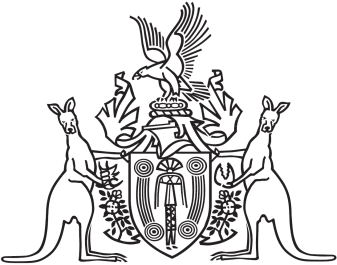 Northern Territory of AustraliaGovernment GazetteISSN-0157-833XNo. S114	14 November 2016Notification of Subordinate LegislationNotice is given of the making of the following subordinate legislation, effective from the date specified:For copies of legislation please direct your request to the Print Management Unit, email pmu.ntg@nt.gov.au or phone (08) 8999 6727Subordinate LegislationCommencement detailsEmpowering ActGaming Machine Amendment (Aggregate Number of Gaming Machines) Regulations 2016(No. 41 of 2016)Date of this GazetteGaming Machine Act 